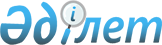 О признании утратившим силу некоторых постановлении акимата Уланского районаПостановление Уланского районного акимата Восточно-Казахстанской области от 09 марта 2016 года № 92      Примечание РЦПИ.

      В тексте документа сохранена пунктуация и орфография оригинала.

      В соответсвии с пунктом 8 статьи 37 Закона Республики Казахстан от 23 января 2001 года "О местном государственном управлении и самоуправлении в Республике Казахстан", статьи 21-1 Закона Республики Казахстан от 24 марта 1998 года "О нормативных правовых актах" Уланский районный акимат ПОСТАНОВЛЯЕТ:

      1. Признать утратившим силу следующих постановлении акимата Уланского района:

      1) "Об утверждении Положения государственного учреждения "Отдел внутренней политики, культуры и развития языков Уланского района" № 205 от 12 марта 2015 года (зарегистрировано в Реестре государственной регистрации нормативных правовых актов за номером 3830 от 3 апреля 2015 года, опубликовано за № 34 в районной газете "Ұлан таңы" от 13 апреля 2015 года).

      2) "Об утверждении Положения государственного учреждения "Отдел предпринимательства и сельского хозяйства Уланского района" № 210 от 12 марта 2015 года (зарегистрировано в Реестре государственной регистрации нормативных правовых актов за номером 3831 от 3 апреля 2015 года, опубликовано за № 38 в районной газете "Ұлан таңы" от 21 апреля 2015 года).

      3) "Об утверждении Положения государственного учреждения "Отдел образования, физической культуры и спорта Уланского района" № 217 от 16 марта 2015 года (зарегистрировано в Реестре государственной регистрации нормативных правовых актов за номером 3832 от 3 апреля 2015 года, опубликовано за № 72 в районной газете "Ұлан таңы" от 28 июля 2015 года).

      4) "Об утверждении Положения государственного учреждения "Отдел занятости социальных программ Уланского района" № 217 от 16 марта 2015 года (зарегистрировано в Реестре государственной регистрации нормативных правовых актов за номером 3807 от 2 апреля 2015 года, опубликовано за № 72 в районной газете "Ұлан таңы" от 28 июля 2015 года).

      5) "Об утверждении Положения государственного учреждения "Отдел жилищно-коммунального хозяйства, пассажирского транспорта и автомобильных дорог Уланского района" № 248 от 7 апреля 2015 года (зарегистрировано в Реестре государственной регистрации нормативных правовых актов за номером 3949 от 19 мая 2015 года, опубликовано за № 59 в районной газете "Ұлан таңы" от 16 июня 2015 года).

      2. Контроль за исполнением данного постановления возложить на руководителя аппарата акима Н. Абдыкаримова.


					© 2012. РГП на ПХВ «Институт законодательства и правовой информации Республики Казахстан» Министерства юстиции Республики Казахстан
				
      Аким Уланского района

Д. Батырбаев
